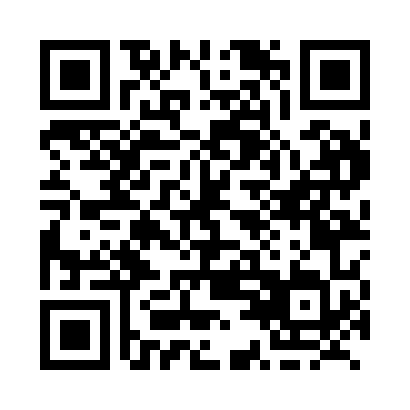 Prayer times for Spedden, Alberta, CanadaMon 1 Jul 2024 - Wed 31 Jul 2024High Latitude Method: Angle Based RulePrayer Calculation Method: Islamic Society of North AmericaAsar Calculation Method: HanafiPrayer times provided by https://www.salahtimes.comDateDayFajrSunriseDhuhrAsrMaghribIsha1Mon3:154:591:317:1310:0311:472Tue3:155:001:317:1310:0211:473Wed3:165:011:317:1310:0211:464Thu3:165:021:317:1310:0111:465Fri3:175:031:327:1210:0011:466Sat3:185:041:327:1210:0011:467Sun3:185:051:327:129:5911:458Mon3:195:061:327:129:5811:459Tue3:195:071:327:119:5711:4510Wed3:205:081:327:119:5611:4411Thu3:215:091:337:109:5511:4412Fri3:215:101:337:109:5411:4313Sat3:225:121:337:099:5311:4314Sun3:235:131:337:099:5211:4215Mon3:245:141:337:089:5111:4216Tue3:245:161:337:089:5011:4117Wed3:255:171:337:079:4811:4118Thu3:265:191:337:069:4711:4019Fri3:275:201:337:069:4611:3920Sat3:275:221:337:059:4411:3921Sun3:285:231:337:049:4311:3822Mon3:295:251:337:039:4111:3723Tue3:305:261:337:029:4011:3624Wed3:305:281:337:029:3811:3625Thu3:315:291:337:019:3711:3526Fri3:325:311:337:009:3511:3427Sat3:335:331:336:599:3311:3328Sun3:345:341:336:589:3211:3229Mon3:345:361:336:579:3011:3130Tue3:355:381:336:569:2811:3131Wed3:365:391:336:559:2611:30